Preschool, PLC and Life Skills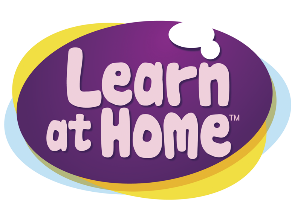 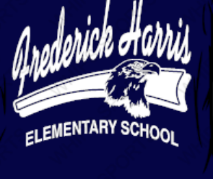 WEEKLY SCHEDULE/ SUGGESTED ASSIGNMENTSALL RESOURCES NEEDED WILL BE UPLOADED ON THE WEBSITETen Frame: 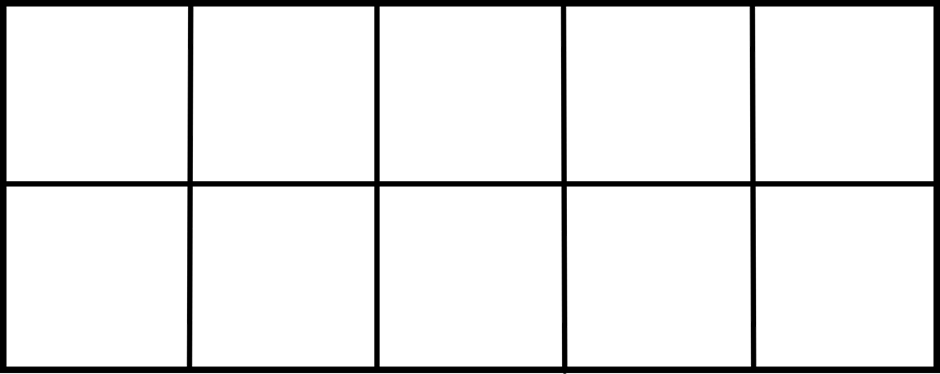 Adding Ten Frame:      + Multiply Ten Frame: 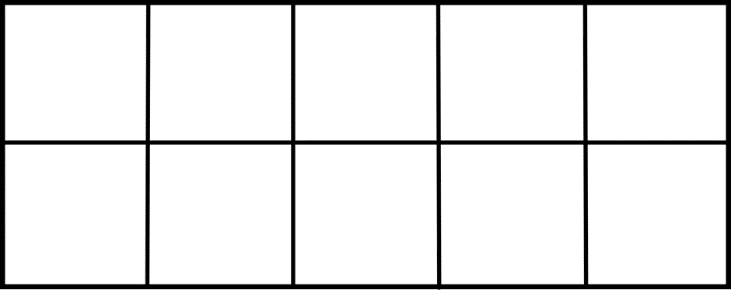 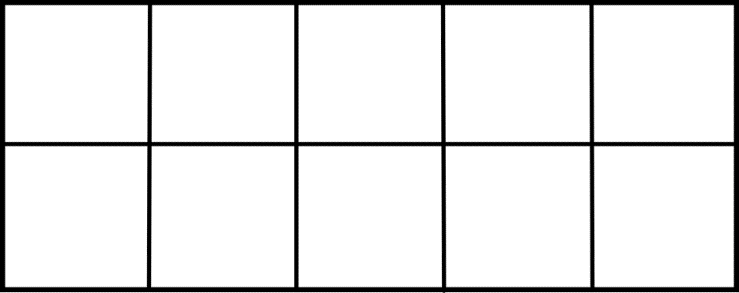    XPreescolar, PLC y Habilidades para la VidaPROGRAMACIÓN SEMANAL / ASIGNACIONES SUGERIDASTODOS LOS RECURSOS NECESARIOS SE CARGARÁN EN EL SITIO WEBDiez marcos:Adición de diez fotogramas:+ Multiplicar diez fotogramas:XSubject DirectionsWeek Three4/6-4/10Week Four4/13-4/17Morning MeetingChildren will engage in activities to start their day.Calendar skillsSongsFind a calendar.  What month is it? Clap syllables.  What’s the date & day of the week.Songs: Greg & Steve- Good Morning: Good Morning  Months of the Year: Months PledgeCalendar- day, date month (clap month), year.What’s the weather like today?Songs: Good Morning Chicka Boom BoomReading Children will increase their reading skills through various activities/lessons to focus on:SequencingSummarizingDrawing conclusionsRelating to background knowledgeVocabularyReading Objective: With prompting and support, students will recall important facts from a fictional or informational text after hearing it read aloud.The last time we were in school, it was still Winter. Now, we are excited to begin exploring the season of Spring and all the wonders that are happening in nature. Key Vocabulary:Buds    Young flowers or leaves                  before they openHatch   to break out of an eggSeeds   the parts of plants that                 grow into new partsSprout  to send out new growthBloom    to produce flowersRain     water that falls and drops              from the skyScholastic Learn at Home – Students can go to: Website and go to Week 1, Day 2First Select Planting a Rainbow by Lois Ehlert1. Read the books or listen to them read aloud online, or have a parent read them to student.2. Watch any videos and play interactive games related to the books. 3. Complete comprehension or writing activity sheets that go with each book.Feel free to explore any of the stories, activities or themes within this Week!Scholastic Learn at Home – Students can go to: Website  and go to Week 1, Day 5First Select and Then It’s Spring by Julie Fogliano1. Read the books or listen to them read aloud online, or have a parent read them to student.2. Watch any videos and play interactive games related to the books. 3. Complete comprehension or writing activity sheets that go with each book.Feel free to explore any of the stories, activities or themes within this Week!VocabularyFlocabulary- Students should login to www.flocabulary.com and go to the assigned vocabulary unit for the week. Students should watch vocabulary video before each assignment. Students can do activities to practice vocabulary- lyric lab, vocab cards, vocab game, etc.)Complete vocabulary activity sheets.Students can take online quiz.Student can take printed quiz. Week 3: Vocabulary Tab, Peach group, lesson 4: The 4 SeasonsWeek 4:Vocabulary Tab, Peach Group, lesson 8: Be Patient Little PenguinLetterWorkChildren will increase their knowledge of letters through various activities to focus on:Letter recognitionLetter writingPutting letters together to form words.Week 3:Trash Can LettersMaterials: 26 square pieces of paper with one letter of the alphabet written on each, small empty trash canLesson:  Parent, guardian or older sibling asks student to find a certain letter.-Child finds correct letter crumbles it up and throws it in trash can.-To play a-gain unfold and do again.Variations:Just pick letters in child’s name. Have 2 sets one with uppercase and other with lowercase letters. Letters Week 3 Teacher Video Week 4:Sensory LettersMaterials:  a cookie sheet, shaving cream, salt, sugar, flourPick the substance of your choice and put it in the cookie sheet.Lesson:Children use their fingers to practice writing their name in the substance.After they practice their name, they can practice other family names.  Letters Week 4 Teacher Video MathChildren will increase their Math skills through various activities/lessons to focus on:Number conceptsShapesPatternsWeek 3: 1st Level: -Outside collect 10 pinecones and flowers.  -Count all items collected.  -Make a pattern with the items collected. 2nd Level: -Take two pinecones and add two flowers to it.  How many do you have total? -Continue to take different amounts of pinecones and flowers and add them together.  Such as 2+2, 2+3, 2+4, 4+4, 4+3, 5+5, 5+4, 5+2, 5+33rd Level: -Have students multiply different amounts of pinecones and flowers together. Such as 5x5, 5x4, 5x3, 4x4, 4x3, 4x2, 2x2, 5x2Week 4: 1st Level: -Collect 10 items around your house or outside. -Make a ten frame out of them. You can draw a ten frame on a piece of paper (there is an example of a ten-frame attached to this lesson).-Count all the items you collected. 2nd Level: -Make two ten frame boxes and out a different number of items in each. -Add the ten frames together. Such as 6 items in one ten frame and 4 items in the other ten frame. -Continue to make different ten frames to add together with different amounts of items in each. 3rd Level: -Make two ten frame boxes and out a different number of items in each. -Multiply the ten frames together. Such as 6 items in one ten frame and 4 items in the other ten frame. -Continue to make different ten frames to multiply together with different amounts of items in each.WritingChildren will increase their writing (drawing) skills through various activities/lessons to focus on:ImaginationLabelingUpper- and lower-case lettersDescribe, dictate, drawWriting has meaningDraw a Picture about what you see outside in Springtime(Example: Flowers, birds, green grass etc.)Level 1:Draw picture and have adult help label the picture.Level 2:Draw picture and fill in the blank (I see _____ during Spring.)Level 3:Draw picture and write 2 sentences about the picture.Draw a Picture about your favorite thing to do during Springtime.(Example: hopscotch, playing on swings/slide etc.)Level 1:Draw picture and have adult help label the picture.Level 2:Draw picture and fill in the blank (I like to ______ during Springtime.)Level 3:Draw picture and write 2 sentences about the picture.Get up and MoveChildren will engage in movement activities.Indoor: Jack Hartmann Springtime Brain BreakOutdoor: Work on your locomotor skills – go outside and practice walking, running, galloping, skipping, jumping and hoppingIndoor: Jack Hartmann Easter Bunny Freeze Dance Freeze Dance Outdoor: Leaping!  Push off of your back leg and reach with your front leg.Leap over sticks, or outdoor toys! AsuntoDireccionesTercera semana4/6-4/10Semana Cuatro4/13-4/17Reunión matutinaLos niños participarán en actividades para comenzar el día.Habilidades del calendarioCancionesEncuentra un calendario.  ¿Qué mes es? Apalma las sílabes.  Cuál es la fecha y el día de la semana.Canciones: Greg & Steve- Good Morning: Good Morning Months of the Year:  MonthsCompromisoCalendario- día, mes de la fecha (mes de aplausos), año.¿Cómo es el tiempo hoy?Canciones: Good MorningChicka Boom  BoomLecturaLos niños aumentarán sus habilidades de lectura a través de diversas actividades/lecciones para centrarse en:SecuenciaciónResumiendoExtraer conclusionesEn relación con el conocimiento de fondoVocabularioObjetivo de lectura: Con inspiración y apoyo, los estudiantes recordarán hechos importantes de un texto ficticio o informativo después de escucharlo leer en voz alta.La última vez que estuvimos en la escuela, todavía era invierno. Ahora, estamos emocionados de comenzar a explorar la temporada de la primavera y todas las maravillas que están sucediendo en la naturaleza.Vocabulario clave:Cogollos Flores o hojas jóvenes antes de que se abranHatch para salir de un huevoSemillas las partes de las plantas que crecen en nuevas partesSprout enviará un nuevo crecimientoFlorecer para producir floresAgua de lluvia que cae y cae del cieloScholastic Learn at Home – Los estudiantes pueden ir a:  Sitio web e ir a la Semana 1, Día 2First Select Planting a Rainbow de Lois Ehlert1. Lea los libros o escúchelos leer en voz alta en línea, o pida a sus padres que los lea al alumno.2. Ver cualquier vídeo y jugar juegos interactivos relacionados con los libros.3. Comprensión completa o escribir hojas de actividades que van con cada libro.¡Siéntase libre de explorar cualquiera de las historias, actividades o temas dentro de esta semana!Scholastic Learn at Home – Los estudiantes pueden ir a:  Sitio web e ir a la Semana 1, Día 5First Select and Then It's Spring de Julie Fogliano1. Lea los libros o escúchelos leer en voz alta en línea, o pida a sus padres que los lea al alumno.2. Ver cualquier vídeo y jugar juegos interactivos relacionados con los libros.3. Comprensión completa o escribir hojas de actividades que van con cada libro.¡Siéntase libre de explorar cualquiera de las historias, actividades o temas dentro de esta semana!VocabularioFlocabular- Los estudiantes deben iniciar sesión en  www.flocabulary.com e ir a la unidad de vocabulario asignada para la semana.Los estudiantes deben ver el video del vocabulario antes de cada tarea.Los estudiantes pueden hacer actividades para practicar vocabulario- laboratorio lírico, tarjetas de vocabulario, juego de vocabulario, etc.)Hojas completas de actividades de vocabulario.Los estudiantes pueden hacer un cuestionario en línea.El estudiante puede hacer un cuestionario impreso.Semana 3: Acorde de vocabulario, grupo de melocotón, lección 4: Las 4 estacionesSemana 4:Vocabulary Tab, Grupo de Melocotón, lección 8: Sé paciente pequeño pinguinoCartaTrabajoLos niños aumentarán su conocimiento de las letras a través de diversas actividades para centrarse en:Reconocimiento de cartasEscritura de cartasJuntando letras para formar palabras.Semana 3:Cartas de la lata de basuraMateriales: 26 trozos cuadrados de papel con una letra del alfabeto escrita en cada uno, pequeño cubo de basura vacíoLección:Padre, tutor o hermano mayor pide al estudiante que encuentre una carta determinada.-El niño encuentra que la letra correcta se desmorona y la arroja a la papelera.-Para jugar una ganancia se despliegan y hacer de nuevo.Variaciones:Sólo escoge letras a nombre del niño. Tener 2 conjuntos uno con mayúsculas y otro con letras minúsculas.Cartas Semana 3 Profesor VideoSemana 4:Cartas sensorialesMateriales: una hoja de galletas, crema de afeitar, sal, azúcar, harinaElija la sustancia de su elección y colóquela en la hoja de galletas.Lección:Los niños usan sus dedos para practicar escribiendo su nombre en la sustancia.Después de practicar su nombre, pueden practicar otros nombres de familia.Cartas Semana 4 Profesor VideoMatemáticaLos niños aumentarán sus habilidades matemáticas a través de diversas actividades/lecciones para enfocarse en:Conceptos numéricosFormasPatronesSemana 3:1ost  Nivel:-Fuera recoger 10 piñas y flores.-Contar todos los artículos recogidos.-Hacer un patrón con los elementos recogidos.2ond  Nivel:-Toma dos piñas y añade dos flores.  ¿Cuántos tienes total?-Continuar tomando diferentes cantidades de piñas y flores y añadirlas juntas.  Tales como 2+2, 2+3, 2+4, 4+4, 4+3, 5+5, 5+4, 5+2, 5+33errd  Nivel:-Hacer que los estudiantes multipliquen diferentes cantidades de piñas y flores juntas. Como 5x5, 5x4, 5x3, 4x4, 4x3, 4x2, 2x2, 5x2Semana 4:1ost  Nivel:-Recoge 10 artículos alrededor de tu casa o fuera.-Hacer un marco de diez de ellos. Puede dibujar un marco de diez en una hoja de papel (hay un ejemplo de un marco de diez encuadernada a esta lección).-Cuenta todos los artículos que has recopilado.2ond  Nivel:-Hacer dos cuadros de diez marcos y un número diferente de elementos en cada uno.-Añadir los diez fotogramas juntos. Como 6 elementos en un diez fotogramas y 4 elementos en los otros diez fotogramas.-Continuar haciendo diferentes diez marcos para añadir junto con diferentes cantidades de elementos en cada uno.3errd  Nivel:-Hacer dos cuadros de diez marcos y un número diferente de elementos en cada uno.-Multiplica los diez fotogramas juntos. Como 6 elementos en un diez fotogramas y 4 elementos en los otros diez fotogramas.-Continuar haciendo diferentes diez marcos para multiplicar junto con diferentes cantidades de elementos en cada uno.EscrituraLos niños aumentarán sus habilidades de escritura (dibujo) a través de diversas actividades/lecciones para centrarse en:ImaginaciónEtiquetadoLetras mayúsculas y minúsculasDescriba, dicte, dibujeEscribir tiene significadoDibuja una imagen sobre lo que ves afuera en Springtime(Ejemplo: flores, aves, hierba verde, etc.)Nivel 1:Dibuje y pida ayuda para adultos a etiquetarla.Nivel 2:Dibuje y rellene el espacio en blanco(Veo _____ durante la primavera.)Nivel 3:Dibuje y escriba 2 oraciones sobre la lámina.Dibuja una imagen sobre tu cosa favorita para hacer durante la primavera.(Ejemplo: hopscotch, jugar en columpios / deslizamiento, etc.)Nivel 1:Dibuje y pida ayuda para adultos a etiquetarla.Nivel 2:Dibuje y rellene el espacio en blanco(Me gusta ______ durante la primavera.)Nivel 3:Dibuje y escriba 2 oraciones sobre la lámina.Levántatey MoverLos niños participarán en actividades de movimiento.Interior: Jack Hartmann SpringtimeBrain BreakAl aire libre:Trabaje en sus habilidades locomotoras : salga y practique caminar, correr, galopar, saltar, saltar y saltarInterior: Jack HartmannBaile de congelación de conejito de PascuaFreeze DanceAl aire libre:¡Saltando!  Empuje la pierna trasera y alcance con la pierna delantera.Saltar sobre palos, o juguetes al aire libre!